club champion gymnastics 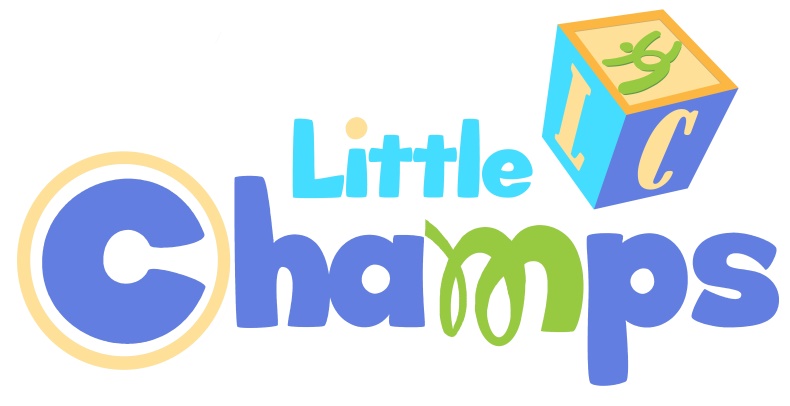  Back to Gym Open House!Club Champion Pasadena is offering FREE 30 minute Open Gym sessions in our Little Champs Gym!For ages 12 months-4 years.Come learn all about our new Parent and Me 1 and Parent and Me 2 programs!Spaces are limited, so please sign up using the form below or online at go2clubchampion.comAll current gym members who bring friends will receive a $10 gift certificate to Chalk It Up!145 Vista Ave. Suite 110 Pasadena 91107 626.577.4496 go2clubchampion.com                                      												Open Gym Time: 10:00am____ 10:30am____ 11:00am____11:30am____Child’s Name:_______________________ Birthdate:___________ Parent Email:____________________________ Spaces are limited. If the time slot you’ve requested is not available, we’ll contact you with an alternate time.I’m Bringing Friends!Child’s Name:_______________________ Birthdate:___________ Parent Email:____________________________Child’s Name:_______________________ Birthdate:___________ Parent Email:____________________________Child’s Name:_______________________ Birthdate:___________ Parent Email:____________________________All brand new participants must complete a gym waiver prior to going onto the gym floor.